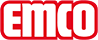 emco BauNon-slip underlay for textile underlay FLOCKModelFLOCKNon-slip underlay for textile floorsSpecial coloursAnthracite, grey flockPropertiesEffect with no adhesivenon-slip, dimensionally stable, absorbs the sound of footsteps, hard-wearing, easy to lay and cutFunctionThe polyamide fibres of the flocked side of the material hook into the upper surface of the textile covering.Rolls (running metres)20 mWidth (cm)80 cm120 cm180 cmMaterial structurePES/glass yarn fabric, coated on both sides, with special PVC paste polyamide flocking on the front, adhesion promoter on the back.Thicknessapprox. 2.5 to 3 mmWeight (g/m²)approx. 750 g/m²BrandemcoDimensionsWidth:.........................mLength:.........................mContactemco Bautechnik GmbH · Memeler Straße 30 · D-42781 Haan · Germany · Tel.: +49 (0)21 29/34 75 80 · Telefax: +49 (0)21 29/34 75 810 · E-Mail: sauberlauf@emco.de · www.emco-bau.com